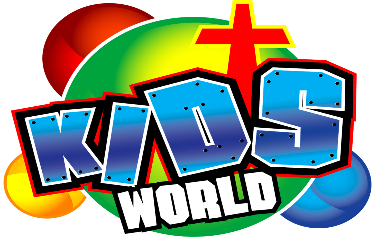 Kid’s World ChallengeWith each challenge take pictures and write about your experience, be sure to tag Mrs. Susie so we can send you your hook up….Pray for someoneMake a worship video Give OnlineTell a stranger about JesusLead someone in the Sinner’s prayerRecite your favorite bible verse from memoryTake communion with your family Do something kind for someoneMake a prayer list Make a vision board Send Kid’s World email (thewaykidsworld@gmail.com) your updated contact information (name, birthdate, address, phone number, and email) Challenge someone online to the Kid’s World Challenge 